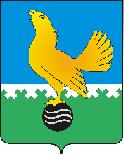 МУНИЦИПАЛЬНОЕ  ОБРАЗОВАНИЕгородской округ  Пыть-ЯхХанты-Мансийского автономного округа-ЮгрыАДМИНИСТРАЦИЯ ГОРОДАП О С Т А Н О В Л Е Н И ЕО внесении изменений в постановление администрации города от 27.12.2021 № 612-па «Об утверждении муниципальной программы «Укрепление межнационального и межконфессионального согласия,профилактика экстремизма в городе Пыть-Яхе» В соответствии с постановлением Правительства Ханты-Мансийского автономного округа – Югры от 31.10.2021 № 480-п «О государственной программе Ханты-Мансийского автономного округа – Югры «Реализация государственной национальной политики и профилактика экстремизма», постановлением администрации города от 30.09.2021 № 453-па «О порядке разработки и реализации муниципальных программ города Пыть-Яха», внести в постановление администрации города от 27.12.2021 № 612-па «Об утверждении муниципальной программы «Укрепление межнационального и межконфессионального согласия, профилактика экстремизма в городе Пыть-Яхе» следующие изменения:1. Таблицу 1 «Распределение финансовых ресурсов муниципальной программы (по годам)» Приложения к постановлению дополнить п. 1.17, 1.18 согласно приложению.2. 	Отделу по внутренней политике, связям с общественными организациями и СМИ управления по внутренней политике (О.В.Кулиш) опубликовать постановление в печатном средстве массовой информации «Официальный вестник» и дополнительно направить для размещения в сетевом издании в информационно-телекоммуникационной сети «Интернет» - pyt-yahinform.ru.3.	Отделу по обеспечению информационной безопасности (А.А. Мерзляков) разместить постановление на официальном сайте администрации города в сети Интернет. 4. Настоящее постановление вступает в силу после его официального опубликования.5.    Контроль за выполнением постановления возложить на первого заместителя главы города.     Глава города Пыть-Яха                                                       А.Н. Морозов Приложение к постановлению администрации города Пыть-ЯхаРаспределение финансовых ресурсов муниципальной программы (по годам)№№Структурный элемент(основное мероприятие) муниципальной программыОтветственный исполнитель/соисполнительИсточники финансирования Финансовые затраты на реализацию (тыс. рублей)Финансовые затраты на реализацию (тыс. рублей)Финансовые затраты на реализацию (тыс. рублей)Финансовые затраты на реализацию (тыс. рублей)Финансовые затраты на реализацию (тыс. рублей)Финансовые затраты на реализацию (тыс. рублей)Финансовые затраты на реализацию (тыс. рублей)Финансовые затраты на реализацию (тыс. рублей)Финансовые затраты на реализацию (тыс. рублей)№№Структурный элемент(основное мероприятие) муниципальной программыОтветственный исполнитель/соисполнительИсточники финансирования всегов том числев том числев том числев том числев том числев том числев том числе№№Структурный элемент(основное мероприятие) муниципальной программыОтветственный исполнитель/соисполнительИсточники финансирования всего2022 г.2023 г.2024 г.2025 г.2026-2030 г.г.1234567891010Подпрограмма 1 «Укрепление межнационального и межконфессионального согласия, поддержка и развитие языков и культуры народов Российской Федерации, проживающих на территории муниципального образования, обеспечение социальной и культурной адаптации мигрантов, профилактика межнациональных (межэтнических), межконфессиональных конфликтов»Подпрограмма 1 «Укрепление межнационального и межконфессионального согласия, поддержка и развитие языков и культуры народов Российской Федерации, проживающих на территории муниципального образования, обеспечение социальной и культурной адаптации мигрантов, профилактика межнациональных (межэтнических), межконфессиональных конфликтов»Подпрограмма 1 «Укрепление межнационального и межконфессионального согласия, поддержка и развитие языков и культуры народов Российской Федерации, проживающих на территории муниципального образования, обеспечение социальной и культурной адаптации мигрантов, профилактика межнациональных (межэтнических), межконфессиональных конфликтов»Подпрограмма 1 «Укрепление межнационального и межконфессионального согласия, поддержка и развитие языков и культуры народов Российской Федерации, проживающих на территории муниципального образования, обеспечение социальной и культурной адаптации мигрантов, профилактика межнациональных (межэтнических), межконфессиональных конфликтов»Подпрограмма 1 «Укрепление межнационального и межконфессионального согласия, поддержка и развитие языков и культуры народов Российской Федерации, проживающих на территории муниципального образования, обеспечение социальной и культурной адаптации мигрантов, профилактика межнациональных (межэтнических), межконфессиональных конфликтов»Подпрограмма 1 «Укрепление межнационального и межконфессионального согласия, поддержка и развитие языков и культуры народов Российской Федерации, проживающих на территории муниципального образования, обеспечение социальной и культурной адаптации мигрантов, профилактика межнациональных (межэтнических), межконфессиональных конфликтов»Подпрограмма 1 «Укрепление межнационального и межконфессионального согласия, поддержка и развитие языков и культуры народов Российской Федерации, проживающих на территории муниципального образования, обеспечение социальной и культурной адаптации мигрантов, профилактика межнациональных (межэтнических), межконфессиональных конфликтов»Подпрограмма 1 «Укрепление межнационального и межконфессионального согласия, поддержка и развитие языков и культуры народов Российской Федерации, проживающих на территории муниципального образования, обеспечение социальной и культурной адаптации мигрантов, профилактика межнациональных (межэтнических), межконфессиональных конфликтов»Подпрограмма 1 «Укрепление межнационального и межконфессионального согласия, поддержка и развитие языков и культуры народов Российской Федерации, проживающих на территории муниципального образования, обеспечение социальной и культурной адаптации мигрантов, профилактика межнациональных (межэтнических), межконфессиональных конфликтов»Подпрограмма 1 «Укрепление межнационального и межконфессионального согласия, поддержка и развитие языков и культуры народов Российской Федерации, проживающих на территории муниципального образования, обеспечение социальной и культурной адаптации мигрантов, профилактика межнациональных (межэтнических), межконфессиональных конфликтов»Подпрограмма 1 «Укрепление межнационального и межконфессионального согласия, поддержка и развитие языков и культуры народов Российской Федерации, проживающих на территории муниципального образования, обеспечение социальной и культурной адаптации мигрантов, профилактика межнациональных (межэтнических), межконфессиональных конфликтов»Подпрограмма 1 «Укрепление межнационального и межконфессионального согласия, поддержка и развитие языков и культуры народов Российской Федерации, проживающих на территории муниципального образования, обеспечение социальной и культурной адаптации мигрантов, профилактика межнациональных (межэтнических), межконфессиональных конфликтов»Подпрограмма 1 «Укрепление межнационального и межконфессионального согласия, поддержка и развитие языков и культуры народов Российской Федерации, проживающих на территории муниципального образования, обеспечение социальной и культурной адаптации мигрантов, профилактика межнациональных (межэтнических), межконфессиональных конфликтов»1.17Основное мероприятие:Проведение в местах компактного проживания мигрантов просветительских мероприятийУправление по внутренней политике администрации города Пыть-Яхавсего0,00,00,00,00,00,00,01.17Основное мероприятие:Проведение в местах компактного проживания мигрантов просветительских мероприятийУправление по внутренней политике администрации города Пыть-Яхафедеральный бюджет0,00,00,00,00,00,00,01.17Основное мероприятие:Проведение в местах компактного проживания мигрантов просветительских мероприятийУправление по внутренней политике администрации города Пыть-Яхабюджет автономного округа0,00,00,00,00,00,00,01.17Основное мероприятие:Проведение в местах компактного проживания мигрантов просветительских мероприятийУправление по внутренней политике администрации города Пыть-Яхаместный бюджет0,00,00,00,00,00,00,01.17Основное мероприятие:Проведение в местах компактного проживания мигрантов просветительских мероприятийУправление по внутренней политике администрации города Пыть-Яхавсего0,00,00,00,00,00,00,01.18Основное мероприятие:Проведение мероприятия с мигрантами на знание русского языка, истории, культуры и традиций народов России.Управление по внутренней политике администрации города Пыть-Яхавсего0,00,00,00,00,00,00,01.18Основное мероприятие:Проведение мероприятия с мигрантами на знание русского языка, истории, культуры и традиций народов России.Управление по внутренней политике администрации города Пыть-Яхафедеральный бюджет0,00,00,00,00,00,00,01.18Основное мероприятие:Проведение мероприятия с мигрантами на знание русского языка, истории, культуры и традиций народов России.Управление по внутренней политике администрации города Пыть-Яхабюджет автономного округа0,00,00,00,00,00,00,01.18Основное мероприятие:Проведение мероприятия с мигрантами на знание русского языка, истории, культуры и традиций народов России.Управление по внутренней политике администрации города Пыть-Яхаместный бюджет0,00,00,00,00,00,00,01.18Основное мероприятие:Проведение мероприятия с мигрантами на знание русского языка, истории, культуры и традиций народов России.Управление по внутренней политике администрации города Пыть-Яхавсего0,00,00,00,00,00,00,0